Axialer Dachventilator DZD 50/8 AVerpackungseinheit: 1 StückSortiment: 
Artikelnummer: 0087.0424Hersteller: MAICO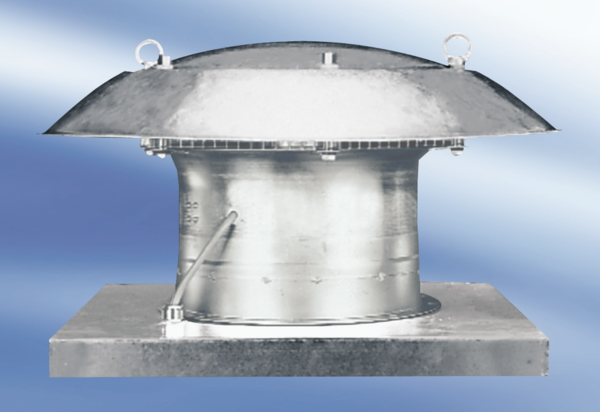 